Jaarverslag 2022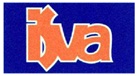 Het jaar begint alweer met bedreigingen vanwege Corona. We moeten gelijk besluiten om het tafeltennistoernooi niet door te laten gaan. Vanwege het stoppen van de sportactiviteiten in het begin van 2022 is er over de maanden februari en maart geen contributie geheven.In 2021 besloot de ijs/schaatsverenging van Cranevelt te stoppen met de activiteiten. Van hun saldo mochten we ruim 5000 euro ontvangen. Natuurlijk zijn we hen enorm dankbaar voor deze gift.Gelukkig kon het zwemtoernooi in november doorgaan. We hebben genoten van het enthousiasme van de eigen en externe zwemmers. Hierbij is voor het eerst gebruik gemaakt van de nieuwe regelgeving van het fonds gehandicaptensport. Zij ondersteunen bij het houden van een crowdfunding om gelden voor activiteiten te genereren. Door de aard van onze doelgroep is dat niet eenvoudig maar het is zo de eerste keer aardig gelukt.We hebben als bestuur 4 keer vergaderd. Daarnaast 2 keer met de sportleiders en de redactie van het clubblad. Gelukkig kon dat weer door elkaar te ontmoeten.De samenstelling van het bestuur:Ed van den Engel			Voorzitter en secretarisTheo Weimar			penningmeesterPeter Kusters			2e PenningmeesterPeter van Ham			LedenadministratieIne Israel				Stage coördinatorOp dit moment heeft de vereniging 35 vrijwilligersFinancieelNa een aantal jaren met positief resultaat zijn we in 2022 geëindigd met een verlies van ca. € 4.800. De onvoorspelbare effecten van Corona zijn voorbij en we zijn weer op het niveau van vóór Corona.Kosten:We prijzen ons gelukkig dat we geen eigendommen hebben en niet afhankelijk zijn van commerciële verhuurders. Daardoor vertoont de huur van locaties slechts een geringe stijging.Helaas is het tafeltennistoernooi niet doorgegaan, maar daar hebben we dan ook geen kosten voor gemaakt. Meestal zijn de kosten hoger dan de opbrengsten maar het is toch jammer dat we hebben moeten annuleren.Voor de opleiding van zweminstructeurs hebben we een flink bedrag uitgegeven. In 2023 zullen die opleidingen worden afgerond.De bankkosten stijgen per jaar met meer dan € 100. We overwegen om één rekening op te heffen om hierdoor kosten te sparen.Opbrengsten:Begin van het jaar hebben we de leden 2 maanden gecrediteerd om de maanden november en december 2021 te compenseren. Dat vermindert de opbrengst met € 3.900. De bijdragen van gemeenten vertonen een constant verloop.Dankzij een paar lucratieve acties is de post collectes flink gestegen.De sponsoring door de Stichting Gehandicaptenfonds is van systematiek veranderd. We krijgen geen voorspelbaar bedrag meer voor onze activiteiten, maar we worden gevraagd een crowdfunding actie te starten waarin zij een bedrag deelnemen. Als wij ons streefbedrag niet halen vervalt de hele opbrengst. Onze sporters zijn maar beperkt in staat actief deel te nemen aan zo’n crowdfunding en dat maakt een leuke opbrengst moeilijk haalbaar.We hebben te maken met een kwetsbare doelgroep. Gehandicapten kunnen zich vaak niet veel veroorloven en we doen dan ook ons uiterste best om de contributie laag te houden.Het bestuur is zich bewust dat onze vrijwilligers een cruciale rol vervullen in de continuïteit van onze vereniging. We zijn dan ook dankbaar dat zij bereid zijn tegen een geringe vergoeding hun wekelijkse taak uit te voeren.In dit jaar zijn alle aangevraagde gemeentelijk subsidies gehonoreerd. Hierdoor kunnen we de contributie dragelijk houden. Ook voor het komende jaar zullen wij de gemeenten weer benaderen.LedenadministratieEr waren dit jaar veel in- en uitschrijvingen. Vooral bij de zwemlessen veel uitschrijvingen omdat, na het behalen van een diploma, er geen doorstroming is naar recreatief zwemmen.De andere sporten hebben een paar leden erbij of een paar leden minder. Met totaal 65 mutaties is het ledenaantal dit jaar gestegen van 197 naar 198 leden.Stage coördinatieIn het schooljaar 2021-2022 hadden we helaas maar twee stagiaires van het CIOS Arnhem. Zij hebben een mooie stage gehad in het zwembad. Helaas konden zij tijdens de Lockdown natuurlijk ook geen stagelopen, maar uiteindelijk konden ze met een voldoende afsluiten. We vonden het erg teleurstellend dat er zo weinig belangstelling was voor een stage bij de gehandicaptensport. Echter pogingen om in contact te komen met de opleiding liepen op niets uit.Wel bleek dat door een foutje onzerzijds de vacatures niet goed op de SBB site waren gekomen. Toen we dat weer goed gezet hadden, meldde zich alsnog een student aan. Deze student deed een schriftelijke opleiding. Ook hij ging stagelopen op het zwembad.In augustus 2022 hebben zich drie stagiaires gemeld. Twee lopen nu stage op het zwembad en een bij tafeltennis. De andere stagiaires hebben gekozen voor de studierichting “aangepast sporten” bij het CIOS. Zij leren bij onze vereniging om sporters met een beperking enthousiast te maken en om de oefeningen waar nodig aan te passen.De huidige stagiaires zijn erg enthousiast, zij nemen ook deel aan de toernooien die we organiseren.Clubblad In 2022 hebben we 3 bladen uitgegeven. Met veel foto’s waardoor het kleurrijke edities zijn geworden. Elke keer met een ander thema maar altijd informatie van het bestuur en interessante stukken van andere organisaties of uit de media. Soms een puzzel of vakantieverhalen.
Om de drukkosten te verminderen vragen we aan onze leden om het blad digitaal te ontvangen.Jaarverslag duiken 2022In het jaar 2022 hebben we weer normaal kunnen zwemmen.Onze training vindt plaats in de Koppel op maandag van 20.30 – 21.15 uur.Mede door de oplettendheid van Anja werd Mark de Wijs gevraagd om als vrijwilliger mee te doen met de duikgroep. Een welkome aanvulling in het team.Zwemmen met perslucht doen we 1 keer per maand.De basisuitrusting blijft een onderdeel en we bieden ook spelvormen aan zoals hockey en voetbal onder water.Bij de zeilvereniging Sailabillity in Giesbeek hebben we een heerlijke zeildag gehad voor ons jaarlijks uitje.De kalender afsluiting doen we gezamenlijk in het Sportcafé van De Koppel.Alle vrijwilligers wil ik bedanken voor hun inzet!MaandagavondZwemlesZwemlessen mochten wel doorgaan aan het begin van dit jaar. De zwemlessen hadden behoorlijk te lijden onder de onderbrekingen in de lessen in 2021. Daardoor kennen we nog steeds een forse wachtlijst (wachttijd ongeveer anderhalf jaar). Toch konden aan het eind van het jaar 5 kinderen met een beperking laten afzwemmen. Wie ook voor het C diploma ging was een van de zwemlesgevers die haar C diploma nodig heeft voor haar diploma zwemlesgever! Zij en een andere vrijwilliger hebben een scholing gevolgd om zich verder te verdiepen in de benodigde vaardigheden. Daarmee blijven we werken aan de kwaliteit van onze zwemlesgevers en onze zwemlessen. Ook zijn zij nu beiden licentiehouder voor de Nationale Raad voor Zwemveiligheid. Hierdoor mogen we het officiële ABC diploma uitreiken.Helaas hebben we afscheid genomen van Marga en Willemien als vaste zwemlesgevers. Willemien wil incidenteel wel invallen indien nodig.GroepenNa dus een aanvankelijke hobbel aan het begin van het jaar kwamen de meeste sporters graag en met veel plezier weer zwemmen. De groepen die aanvankelijk wel wat leden verloren zijn onder andere door de corona perikelen vullen zich nu met nieuwe zwemmers. Jammer is het dat we nee moeten zeggen tegen mensen die via een zwembadbrancard in het water moeten. De grote koppel kent deze voorziening niet.DinsdagavondDe dinsdaggroep heeft een forse groei gekregen sinds de verhuizing naar het Biljoenbad in Velp. Een mooi bad en het moet gezegd worden een heel klantvriendelijke organisatie. Voor een aantal sporters was de kortere afstand tot hun woonomgeving reden om over te stappen. Zo ging er een groepje van de maandagavond naar de dinsdagavond. De groep is nu nagenoeg vol.WoensdagavondDeze groep is gedurende 2022 vol geraakt met een aantal mensen die de til voorziening van het bad nodig hebben om in het water te raken. Ans, eerst een zwemmer van de groep, is nu aangezocht om ook als vrijwilliger te functioneren.BocciaDe groep is om verschillende redenen kleiner geworden. In 2023 wordt er gericht aandacht voor de sport gevraagd in de verschillende woonlocatie in de regio.RecreatiesportRecreatiesport heeft een beperkte groep sporters die veel plezier hebben in het sporten en in de onderlinge contacten. Ook voor deze tak van sport zijn we nog op zoek naar een tweede vrijwilliger om de kwetsbaarheid in deze groep te verkleinen en in verband met het 4 ogen beginsel.TafeltennisTafeltennis mag zich weer in een stijgende interesse verheugen. Ook vinden we het fijn dat er een nieuwe vrijwilliger is. Jos is enthousiast aan de slag gegaan. Een gunstige ontwikkeling mede gezien het feit dat Janneke heeft aangegeven op termijn te willen stoppen als sportleider. DonderdagavondDeze groep kan nog nieuwe zwemmers plaatsen. Henrianne is dit jaar als sportleider op de groep gestart. 25-3-2023.RekeningRekeningnaam2020Budget '202021Budget '212022Budget '224000Huur Locaties-14340,38-17250-10230,21-24999,96-23214,5-24500,044001Spelmateriaal + Onderhoud-1032,12-750-253,45-500,04-467,674002Deelname Toernooien-20-20,04-50-399,96-103-399,964006Eigen Toernooien & evenementen-177,41-36-2499,96-458,39-30004007Vergoeding leiding & vrijwilligers-3666,59-6999,96-2613,4-8000,04-4881,33-70504008Reiskosten Leiding & Vrijwilligers-1304,54-1599,96-689,16-2000,04-1679,85-2000,044009Sportkleding-270,874015Licentiekosten-95,29-96,5-99,834016Overige kosten sporters-167,59-350,04-109,78-249,96-531,36-249,964020Opleidingen-5201,79-1931,56-2499,964200Kantoor en Telefoonkosten-240-1200-40-500,04-200,044210Reiskostenvergoeding bestuur-22,04-300-150-1504230Vergaderkosten Bestuur-6-249,96-249,96-1504240Representatiekosten bestuur-499,91-500,04-348,6-300-1271,68-3004300Drukkosten clubblad-1887,77-1800-1838,16-2000,04-1921,2-2000,044310Verzendkosten Clubmagazine-706,43-800,04-756,04-800,04-830,16-800,044903Bestuurder aansprakelijkheid verzekering-65,14-275,04-75-75-75-754904Bankkosten-363,71-350,04-428,21-420-556,76-4204911Portokosten-254,8-99,96-91-99,96-142,5-1204913Drukwerk-200,044914Kantoorbenodigdheden-39,43-200,04-200,04-39,25-99,964916Computer- en Administratiekosten-181,5-110,04-108,9-110,04-154,45-1504920Contributies en abonnementen-3292,75-3000-2838,27-3200,04-2539,3-33004995Overige algemene kosten-165-99,96-99,96-33565,19-36056,16-20566,68-46855,08-41168,66-47765,048000Contributies leden20670,522500180273150021077300008001Bijdragen Donateurs480699,96390510335350,048002Bijdragen Gemeenten11096,9911499,9610119,111499,9611120,0611499,968003Bijdragen Sponsors716,95399,96986,22000,041858,227008004Opbrengst Collectes292,53001194,961697,25999,968005Ontvangsten Rente2,198010Opbrengst advertenties Clubblad1251501251501251508040Overige baten40003999,9610037384,1339549,8429647,346854,9636312,5145699,96Resultaat3818,943493,689080,62-0,12-4856,15-2065,08